GUN CONTROL STIMULUS MATERIALS                                                                                                           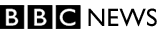 Three Level GuideLEVEL ONE:The Gun Control Act did not allow the purchase of guns by post. (Source 1)_____________________________________________________________________________________________________________________________________________________From 2009, people are allowed to bring weapons and bullets into national parks. (Source 1) ______________________________________________________________________________________________________________________________________________________The NRA and Dianne Feinstein do not agree on gun control. (Source 1)______________________________________________________________________________________________________________________________________________________The Santa Barbara student killed himself after shooting at the police. (Source 3)______________________________________________________________________________________________________________________________________________________LEVEL TWO:Since 2004, assault weapons have been available for private citizens. (source 1)_______________________________________________________________________________________________________________________________________________________Martin Luther King Jr and Robert F. Kennedy were killed by guns. (Source 1)______________________________________________________________________________________________________________________________________________________Background checks were useful in blocking the sale of weapons to criminals from 1994. (Source 1)_______________________________________________________________________________________________________________________________________________________People are not allowed to carry hidden weapons in other states. (Source 1)_______________________________________________________________________________________________________________________________________________________LEVEL THREE:Do you agree or disagree with this statement: “Gun control measures have been ineffective in reducing gun violence.”  Write a paragraph giving your opinion and supporting it with evidence.________________________________________________________________________________________________________________________________________________________________________________________________________________________________________________________________________________________________________________________________________________________________________________________________________________________________________________________________________________________________________________________________________________________________________________________________________________________________________________________________________________________________________________________________________________________________________________________________________________________________________________________________________________________________________________________________________________________________________________________________________________________________________________________________________________________________________________________________________________________________________________________________________________________________________________________________________________________________________________________VOCABULARYREDUCED RELATIVE CLAUSES:A RELATIVE CLAUSE gives more information about the noun. A REDUCED RELATIVE CLAUSE is a shorter way of expressing the same information when the subject is the same. This is done by changing who/which/that + verb to an ‘-ing’ verb.Change these sentences, using reduced relative clauses:Congress passed a ten-year ban which banned private citizens from buying assault rifles._______________________________________________________________________________________________________________________________________________Marine Charles Whitman, who was firing from a university tower, killed 14 people._______________________________________________________________________________________________________________________________________________The killer’s videos which documented his anger against women were found after his suicide.________________________________________________________________________________________________________________________________________________Cinemas which were showing the film in New York asked for police protection._________________________________________________________________________________________________________________________________________________In 2009 a new law was passed which allowed visitors to carry a gun._________________________________________________________________________________________________________________________________________________Under the 2nd Amendment, people who serve in a militia can bear arms.__________________________________________________________________________________________________________________________________________________People who deal in guns must run background checks.__________________________________________________________________________________________________________________________________________________WORDANSWERMEANINGAMENDMENTANSWERANGERCONSTITUTIONARRESTEDBEARBUYERSINFRINGEDBANNED, NOT ALLOWED TOIMPLIEDLIMITED OR RESTRICTEDFELONSMADE RULES OR LAWSAPPREHENDEDCRIMINALSFIRINGHURTMANDATORYNOT CONTINUEDPURCHASERSHIDDEN, SECRETPROHIBITEDSET OF GOVERNMENT RULESLAPSEDA CHANGE TO A RULELEGISLATEDNECESSARY, HAVE TOADVOCATESTRUE, REALCONCEALEDMEANT, NOT SAID OPENLYVALIDIN AN ORGANISED WAYRAGESUPPORTERS, PEOPLE WHO SUPPORTMETHODICALLYCARRYWOUNDEDFIRST NIGHTNEMESISAT THE BEGINNING, FIRSTLYINITIALLYJOKE, PRANKSTUNTENEMYPREMIERESHOOTING